COLEGIO NUESTRA SEÑORA DEL BUEN CONSEJO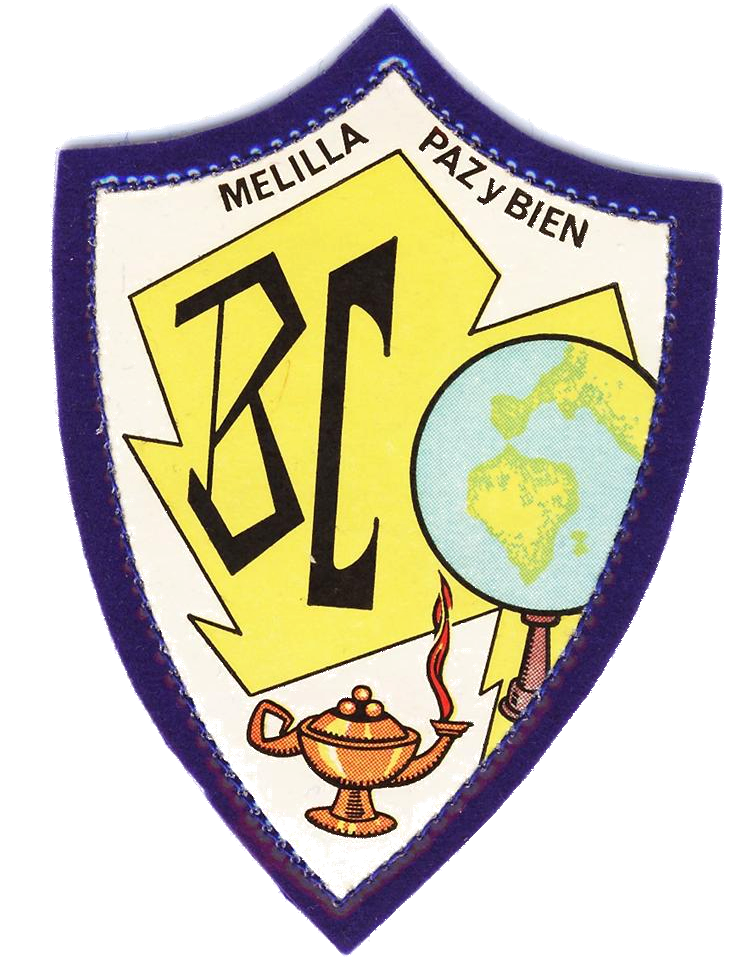 RELACIÓN DE LIBROS DE TEXTO Y MATERIAL 2018/2019CURSO:  1º DE PRIMARIAÁREA								EDITORIAL			    			ISBN1 EP. LENGUA BÁSICO + SA 18          			     SM						978-84-9107-610-0CUADERNO ESCRITURA CUADRI 1                                      SM	978-84-348-9707-61 EP. MATEMÁTICAS + SA 18				     SM						978-84-9107-667-4NÚMEROS Y OPERACIONES 2 				    SM						978-84-675-9252-8NÚMEROS Y OPERACIONES 3				    SM						978-84-675-9253-5MEJORA TÚ… RESO. PROBLEMAS            		    SM						978-84-675-9254-21 EP. NATURALES						    SM						978-84-9107-692-61 EP. SOCIALES						    SM						978-84-9107-618-6 QUICK MINDS PUPIL´S BOOK  1			       CAMBRIDGE					978-84-8323-523-2QUICK MINDS ACTIVITY  BOOK  1			       CAMBRIDGE					978-84-8323-525-6ARTS AND CRAFTS 				        		   SM						978-84-15743-22-4VALORES CÍVICOS Y SOCIALES			               SM						978-84-675-7064-9LUMON RELIGIÓN CATÓLICA			    	BRUÑO					978-84-696-1671-0Aprendo a leer con el abecedario animal			SM						978-84-675-1273-1LECTURAS AMIGAS EN MARCHA		                  SANTILLANA					84-294-8454-XLECTURAS	LA GRAN IDEA DE BUBAL				            SM						978-84-675-6947-6MORRIS, EL COLE HA DESAPARECIDO 			SM						978-84-675-7978-9EL JAJILÉ AZUL						SM						978-84-675-7689-4						